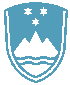 Številka:	06182-2434/2022-7Datum: 		20. 12. 2022POROČILO O REDNEM INŠPEKCIJSKEM PREGLEDU NAPRAVE, KI LAHKO POVZROČI ONESNAŽEVANJE OKOLJA VEČJEGA OBSEGAZavezanec: WIENERBERGER, proizvodnja in prodaja gradbenega materiala, d.o.o., Boreci 49, 9242 Križevci pri LjutomeruNaprava / lokacija:naprava za izdelavo keramičnih izdelkov z žganjem, s proizvodno zmogljivostjo 120 ton/dan lokacija: zemljišče s parc. št. 487/3, 487/5, 487/7, 498/3, 499, 655/1 in 655/3, vse k.o. BoreciDatum pregleda: 30. 11. 2022Okoljevarstveno dovoljenje (OVD) številka:35407-161/2006-15 z dne 20. 4. 2009, spremenjeno z odločbama št. 35407-50/2011-11 z dne 3.3.2014 in odločbo št. 35406-58/2018-4 z dne 26. 6. 2019.Usklajenost z OVD: Pri inšpekcijskem pregledu je bilo ugotovljeno, da zavezanec kot upravljavec naprave, ki lahko povzroča onesnaževanje okolja večjega obsega, svojo dejavnost izvaja skladno z izdanim okoljevarstvenim dovoljenjem, glede emisij snovi v vode in zrak ter zagotavlja predpisano ravnanje z odpadki, ki nastajajo pri obratovanju naprave ter ima urejeno skladiščenje odpadkov in skladiščenje nevarnih snovi v rezervoarjih. Naprava za katero ima zavezanec pridobljeno okoljevarstveno dovoljenje obratuje tako, da ne povzroča čezmernega obremenjevanja okolja.Zavezanec redno izvaja predpisane obratovalne monitoringe emisij snovi v zrak in odpadne vode. Glede na izkazana poročila o obratovalnem monitoringu emisij snovi v okolje za zrak in vode, ni bilo ugotovljenih preseganj mejnih vrednosti. Na podlagi prvega ocenjevanja hrupa zavezancu kot upravljavcu vira hrupa, v skladu s 3. odstavkom 4. člena Pravilnika o prvem ocenjevanju in obratovalnem monitoringu za vire hrupa ter o pogojih za njegovo izvajanje (Uradni list RS, št. 105/08), ni potrebno zagotoviti obratovalnega monitoringa hrupa.Zavezanec redno in v predpisanem roku vsa zahtevana poročila in monitoringe posreduje na Agencijo RS za okolje.Zaključki / naslednje aktivnosti:Naslednji redni inšpekcijski pregled je predviden v skladu s planom inšpektorata.